Roman nicht gefunden?Über 10.000 Bücher zum Lesen 
am Tablet, Smartphone, eReader oder PC                                           finden Sie in unserer Onleihe LEO-SUED: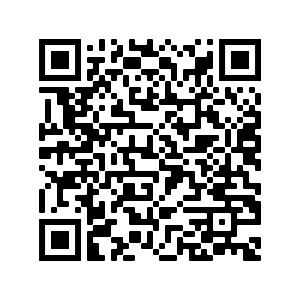 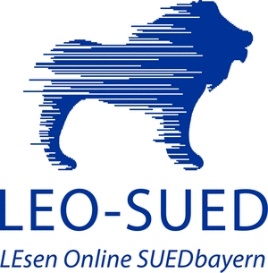 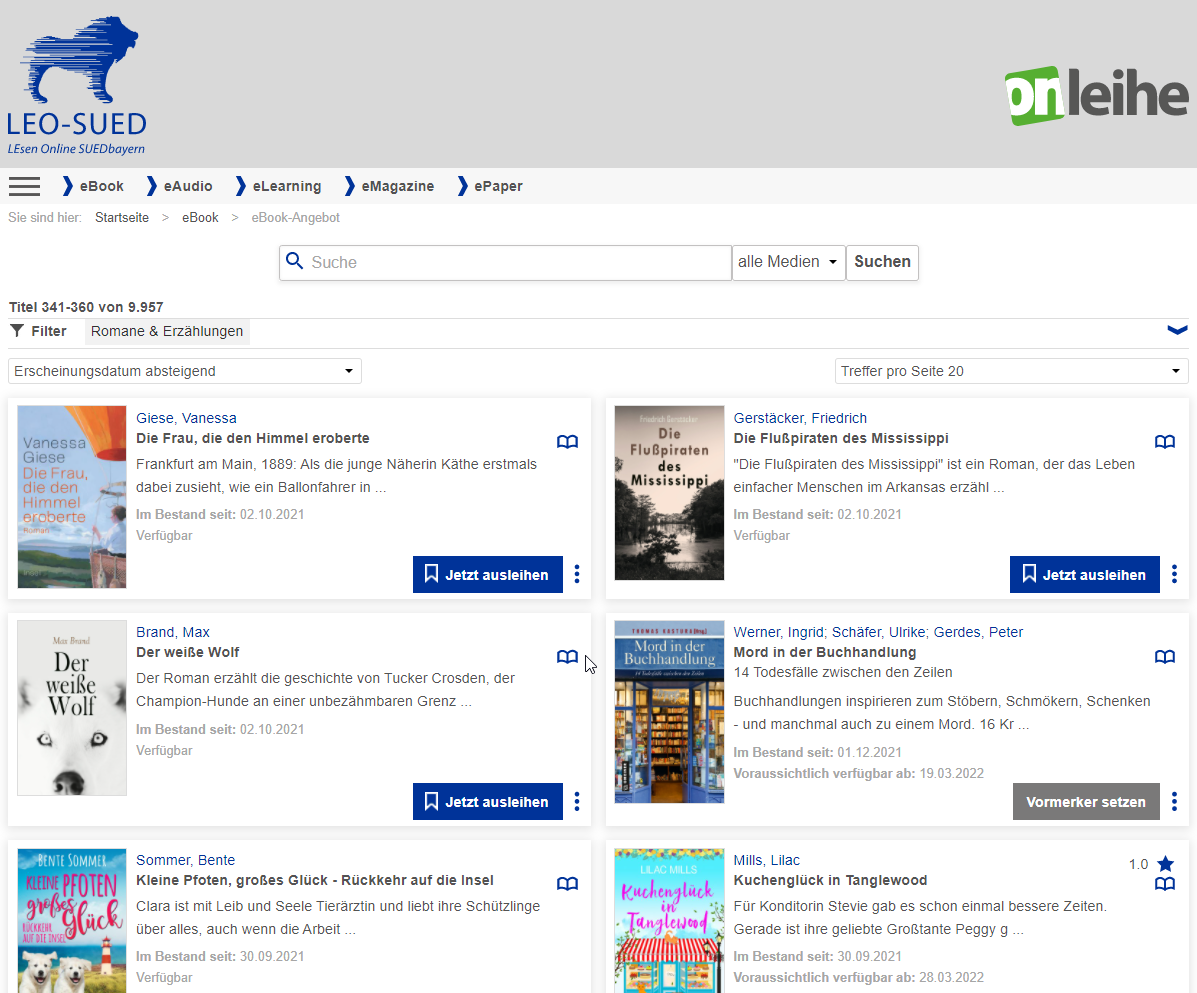 